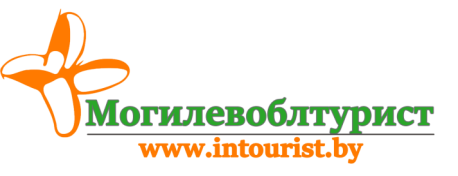 КОКТЕБЕЛЬ пос. КУРОРТНОЕРасположение: Курортное - это небольшой курортный поселок в Крыму, расположившийся у подножья Карадага в 30 км от г. Феодосия, с хорошей курортной инфраструктурой и приятным климатом. Поселок связан с Феодосией постоянным автобусным сообщением, маршрутными такси. Отдых в Эчки-Даг, которые создают незабываемую сказочную атмосферу во время отдыха. Так как поселок является тупиком, через него не проходит большое количество проходящего транспорта, что дает возможность, отдохнуть от шума и суеты. В посёлке Курортное посреди уютного Курортном – это прекрасные бухточки с замечательным видом на живописные хребты Карадагского вулканического массива и отроги горы парка находится известная Карадагская биостанция и работает дельфинарий. С территории Биостанции начинается очень интересный и живописный туристический маршрут до Коктебеля по склонам одного из самых древних вулканов «Карадаг».Размещение:Трех этажные коттеджи, 2х- 3х местный номера со всеми удобствамиВ каждом номере:. Душ . умывальник, туалет,  холодильник,  постельное белье, кабельное телевидение, вентилятор, электрочайник, посуда .  Холодная и горячая вода постоянно.   Из  окон чудесный  вид  на  горы  и  море.Питание: За дополнительную плату в кафе, находящихся в шаговой доступности от пансионата.Инфраструктура:  Во дворе беседка, мангал,  место  для  машин.  До  пляжа  5  минут  ходьбы  медленным  шагом  через парк.  На набережной  работают более 14 кафе,  ресторанов.  Ближайший магазин находится в пределах 3 минут ходьбы.Пляж: 250 метров                                                                                                                                                                                          Стоимость на одного человека Дополнительно оплачивается в кассу российского туроператора проживание и проезд по территории России(USD):Стоимость туристической услуги: 50 BYNКОНТАКТНОЕ ЛИЦО: ОКСАНА (80222-50-18-03, +37529 381-88-58, +37533-69-000-35)Дата заезда/возвратаКол ночей2Х-3Х-МЕСТНЫЙ НОМЕР2Х-3Х-МЕСТНЫЙ НОМЕРДата заезда/возвратаКол ночейВзрослыйРебенок до 12 лет03.06 (05.06- 15.06) 17.061021020008.06 (10.06- 20.06) 22.061022021013.06 (15.06- 25.06) 27.061022021018.06 (20.06- 30.06) 02.071022021023.06 (25.06- 05.07) 07.071023022028.06 (30.06- 10.07) 12.071023022003.07 (05.07- 15.07) 17.071023022008.07 (10.07- 20.07) 22.071023022013.07 (15.07- 25.07) 27.071023022018.07 (20.07- 30.07) 01.081023022023.07 (25.07- 04.08) 06.081023022028.07 (30.07- 09.08) 11.081023022002.08 (04.07- 14.07) 16.081023022007.08 (09.08- 19.08) 21.081023022012.08 (14.08- 24.08) 26.081023022017.08 (19.08- 29.08) 31.081023022022.08 (24.08- 03.09) 05.091022021027.08 (29.08- 08.09) 10.0910210200В стоимость входит: проезд автобусом туркласса по территории РБ сопровождение группы по территории РБ и РФинформационно-консультативная услуга по подбору тураДополнительно оплачивается: паром (~150/80 RUR  взр/реб)медицинская страховка ~ 3 yeНеобходимые документы:паспорт, свидетельство о рождении ребенка, лист бронирования